Título del ProyectoDevelopment and clinical validation of an epigenetic signature for non-invasive diagnosis of pancreatic cancer and precursor lesions PanCanTESTNº de expediente asignado CPP2021-008322AbstractPanCaTEST aims to develop a non-invasive blood- based test for PCa early detection to solve the current medial needs in PCa: Diagnostic confirmation, Early detection of PCa in early stages when it is still operable, detection and risk stratification of malignancy in mucinous cystic lesions and differential diagnosis from other pathologies with similar symptoms. Entidad FinanciadoraAGENCIA ESTATAL DE INVESTIGACIÓN (AEI)Convocatoria:COLABORACIÓN PÚBLICA PRIVADA – 2021 – Financiación: MIC/AEI/10.13039/501100011033 , Unión Europea Next GenerationEU / PRTRImporte de la ayuda170.492,36 €Fechas de ejecución del proyecto01/06/2022-31/05/2025CIBER ha recibido financiación para llevar a cabo el proyecto CPP2021/008322 – “Development and clinical validation of an epigenetic signature for non-invasive diagnosis of pancreatic cancer and precursor lesions – PancaTEST” por 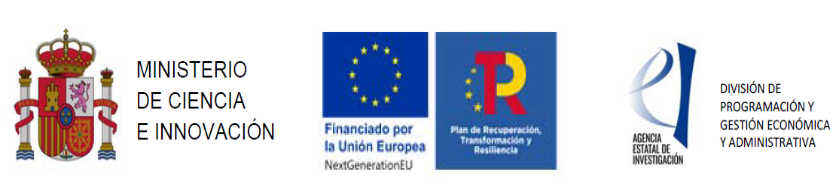 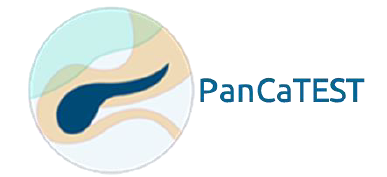 Enlaces: 